Нанесение может быть как лазерная гравировка, так и тампопечать – от 100 рублей за штуку.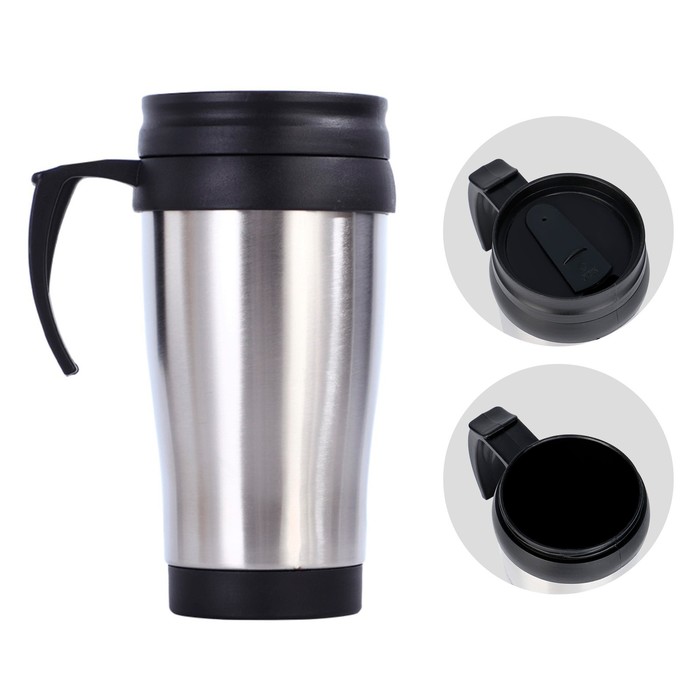 Термокружка, 350 мл, Classic "Барна", сохраняет тепло 2 ч, 13 х 18 см.(118290)239 руб.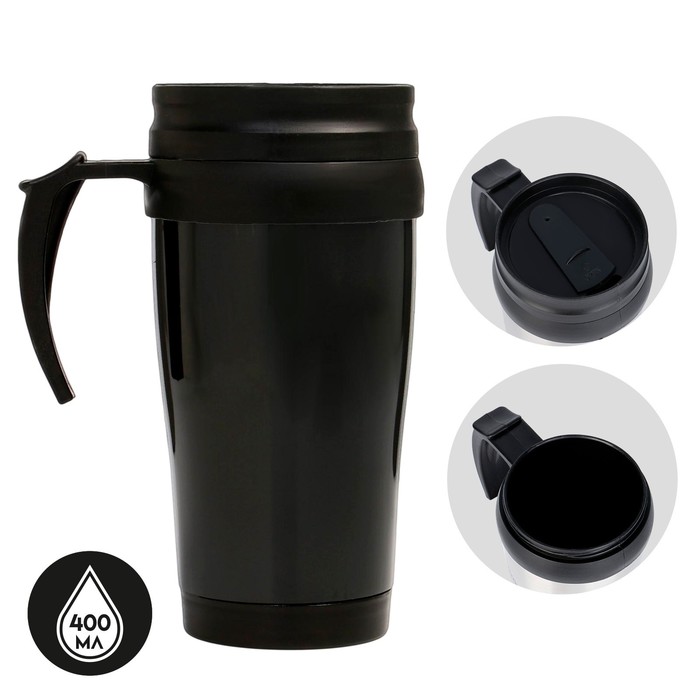 Термокружка, 400 мл, Комфорт "Мастер К", 12.5 х 17 см, черная( 6253003)248 руб.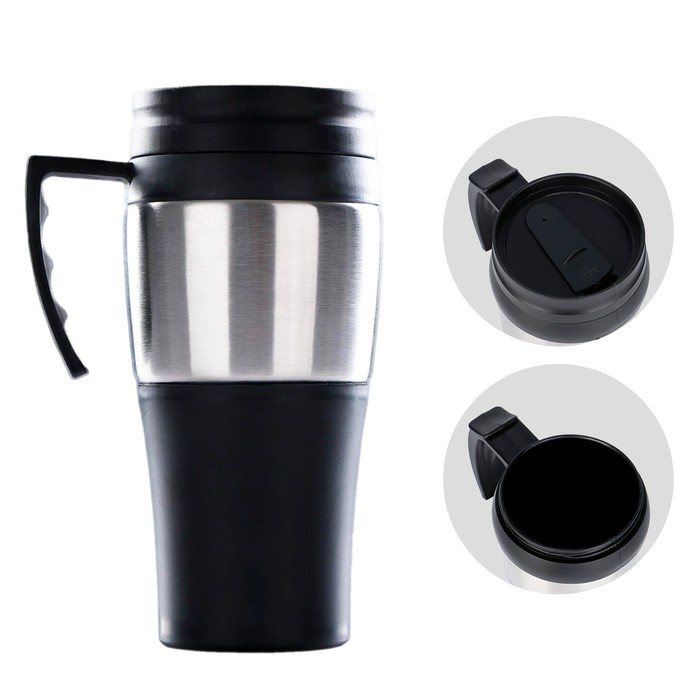 Термокружка, 450 мл, Classic "Кенсак", сохраняет тепло 2 ч, 18х8 см.( 1045928)299 руб.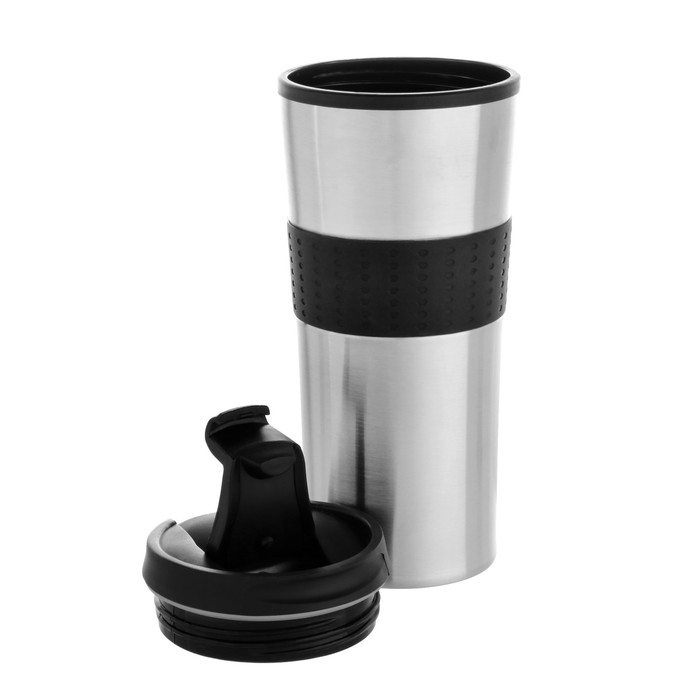 Термокружка, 450 мл, For you, сохраняет тепло 2 ч, 8 х 19 см, хром (5156535)449 руб.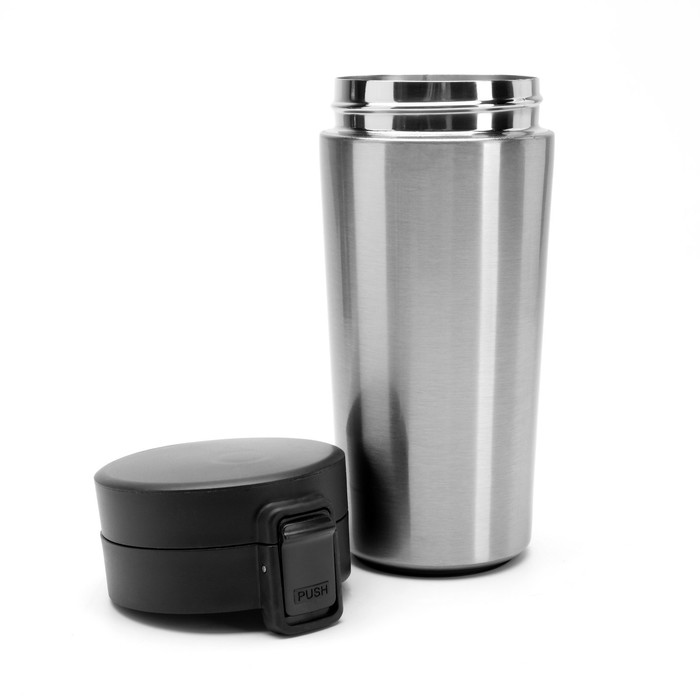 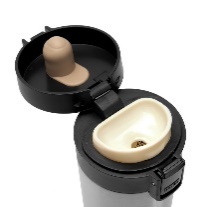 Термокружка, 380 мл, Style "Мастер К", сохраняет тепло 8 ч, 17 х 7.5 см. (4681179)494 руб.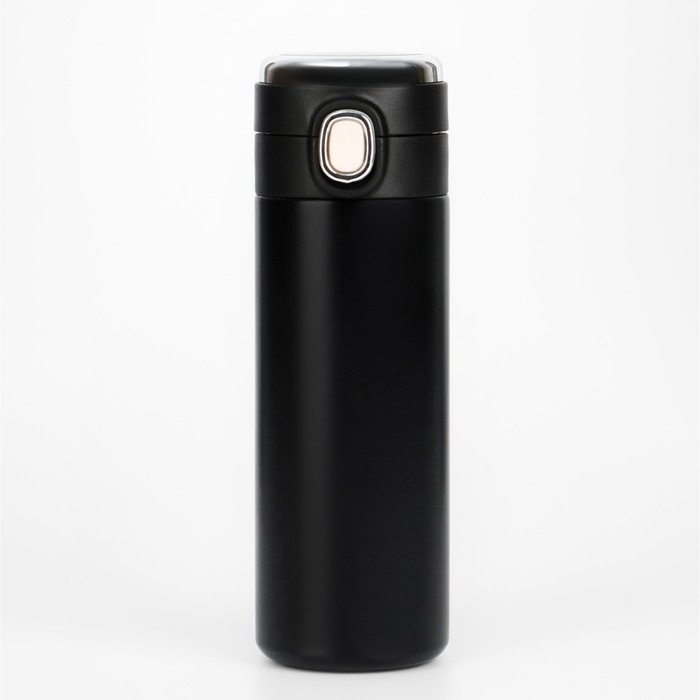 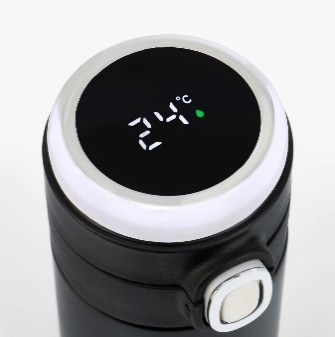 Термокружка, 420 мл, Simple "Мастер К.", сохраняет тепло 8 ч, с термометром(7073783)599 руб.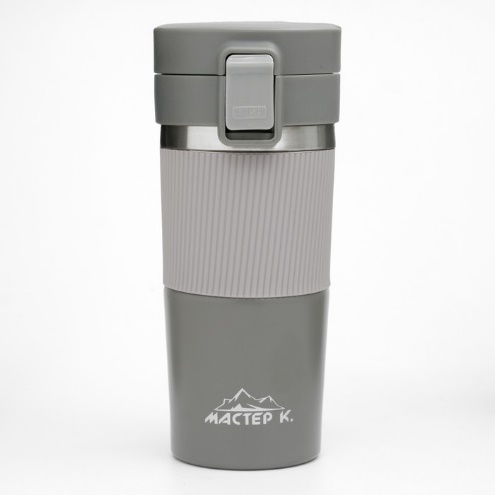 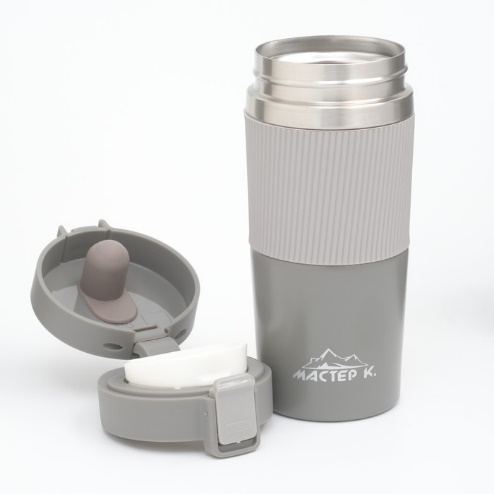 Термокружка, 380 мл, Style "Мастер К", сохраняет тепло 8 ч, 18.5 х 6.5 см. (9215684)599 руб.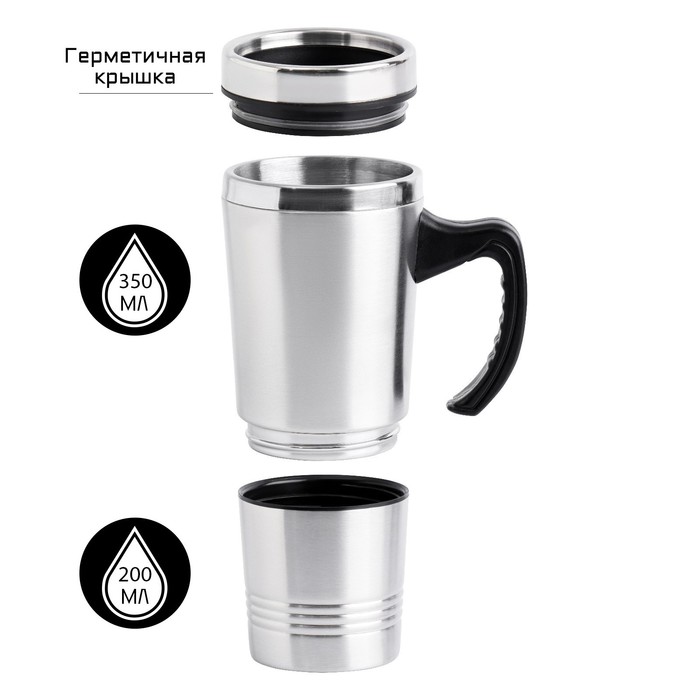 Двухуровневая термокружка, 350+200 мл. (7163836)728 руб.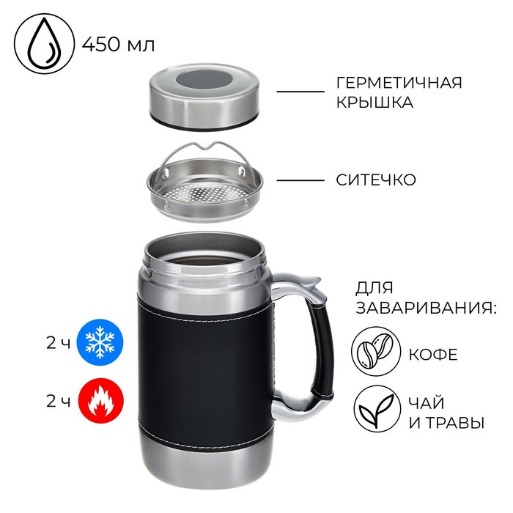 Термокружка, 450 мл, Великан "Модерн", сохраняет тепло 2 ч, сито, 16 х 8 см. (597331)899 руб.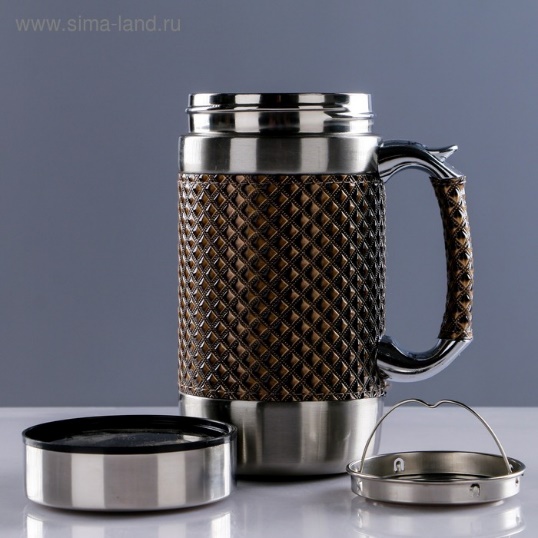 Термокружка, 450 мл, Великан "Рептилия", сохраняет тепло 2 ч, сито, 16 х 8 см (761014)899 руб.